ООО «Городская управляющая компания «Победа» 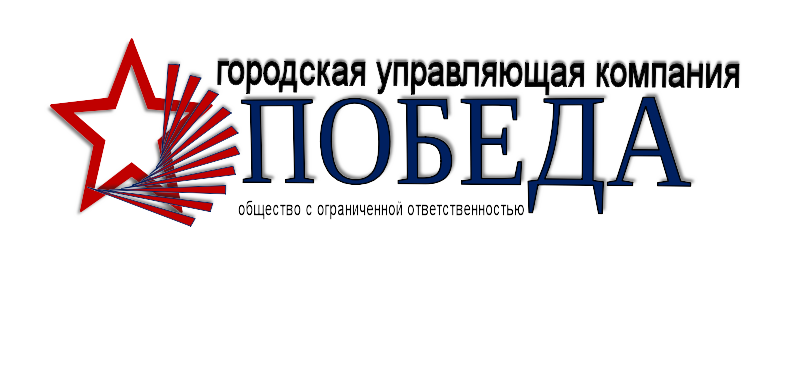 398004, г. Липецк, ул. Хорошавина, дом № 6,  пом.7ОГРН 1194827008540   ИНН 4824097774   КПП 482401001р/счет № 40702810235000010908 в Липецком отделении № 8593ПАО Сбербанк, к/счет № 30101810800000000604,  БИК 044206604Тел: +7(4742)38-67-18Факс: +7(4742)38-67-86Эл. эл.почта:  ukpobeda@inbox.ruОф.сайт: http\\www.gukpobeda.comИсх. №  с        от _____________ 2021г.                             Общему собранию собственников помещений в многоквартирном  доме по адресу г. Липецк, ул. П.Смородина, дом № 12 в.ООО «Городская управляющая компания «Победа» (ООО «ГУК «Победа») был  произведен расчет  экономически обоснованного  размера  платы за содержание  общего имущества собственников помещений. Предлагаем  собственникам помещений утвердить размер платы за услуги управляющей организации по управлению, содержанию и ремонту  общего имущества собственников помещений в многоквартирном  доме по адресу  город Липецк, улица П.Смородина, дом № 12 в,  в  сумме 17,89 (Семнадцать) рублей 89 копеек за  один кв.метр  помещений собственника в месяц.ПРЕДЛОЖЕНИЯ О РАЗМЕРЕ ПЛАТЫ ЗА УСЛУГИ  И РАБОТЫПО УПРАВЛЕНИЮ, СОДЕРЖАНИЮ И РЕМОНТУ ОБЩЕГО ИМУЩЕСТВАВ МНОГОКВАРТИРНОМ ЖИЛОМ ДОМЕ ПО АДРЕСУ:г. Липецк, ул. П.Смородина, дом № 12 вДиректор                                                                                                      А.В. Безрукавников№п/пНаименованиеработ (услуг)Наименованиеработ (услуг)ПериодичностьПериодичностьПлата за 12 месяцев(руб.)Плата за 12 месяцев(руб.)Стоимость на 1 м2 общ. площади(руб./м2 в месяц)Стоимость на 1 м2 общ. площади(руб./м2 в месяц)1.УСЛУГИ (РАБОТЫ) ПО УПРАВЛЕНИЮ МНОГОКВАРТИРНЫМ ДОМОМУСЛУГИ (РАБОТЫ) ПО УПРАВЛЕНИЮ МНОГОКВАРТИРНЫМ ДОМОМУСЛУГИ (РАБОТЫ) ПО УПРАВЛЕНИЮ МНОГОКВАРТИРНЫМ ДОМОМУСЛУГИ (РАБОТЫ) ПО УПРАВЛЕНИЮ МНОГОКВАРТИРНЫМ ДОМОМУСЛУГИ (РАБОТЫ) ПО УПРАВЛЕНИЮ МНОГОКВАРТИРНЫМ ДОМОМУСЛУГИ (РАБОТЫ) ПО УПРАВЛЕНИЮ МНОГОКВАРТИРНЫМ ДОМОМУСЛУГИ (РАБОТЫ) ПО УПРАВЛЕНИЮ МНОГОКВАРТИРНЫМ ДОМОМ1.1.Услуги по управлению Услуги по управлению постояннопостоянно41,0441,043,423,42ИТОГО ПО  РАЗДЕЛУ:ИТОГО ПО  РАЗДЕЛУ:ИТОГО ПО  РАЗДЕЛУ:ИТОГО ПО  РАЗДЕЛУ:41,0441,043,423,422.УСЛУГИ (РАБОТЫ) ПО ТЕХНИЧЕСКОМУ ОБСЛУЖИВАНИЮ И РЕМОНТУ КОНСТРУКТИВНЫХ ЭЛЕМЕНТОВУСЛУГИ (РАБОТЫ) ПО ТЕХНИЧЕСКОМУ ОБСЛУЖИВАНИЮ И РЕМОНТУ КОНСТРУКТИВНЫХ ЭЛЕМЕНТОВУСЛУГИ (РАБОТЫ) ПО ТЕХНИЧЕСКОМУ ОБСЛУЖИВАНИЮ И РЕМОНТУ КОНСТРУКТИВНЫХ ЭЛЕМЕНТОВУСЛУГИ (РАБОТЫ) ПО ТЕХНИЧЕСКОМУ ОБСЛУЖИВАНИЮ И РЕМОНТУ КОНСТРУКТИВНЫХ ЭЛЕМЕНТОВУСЛУГИ (РАБОТЫ) ПО ТЕХНИЧЕСКОМУ ОБСЛУЖИВАНИЮ И РЕМОНТУ КОНСТРУКТИВНЫХ ЭЛЕМЕНТОВУСЛУГИ (РАБОТЫ) ПО ТЕХНИЧЕСКОМУ ОБСЛУЖИВАНИЮ И РЕМОНТУ КОНСТРУКТИВНЫХ ЭЛЕМЕНТОВУСЛУГИ (РАБОТЫ) ПО ТЕХНИЧЕСКОМУ ОБСЛУЖИВАНИЮ И РЕМОНТУ КОНСТРУКТИВНЫХ ЭЛЕМЕНТОВУСЛУГИ (РАБОТЫ) ПО ТЕХНИЧЕСКОМУ ОБСЛУЖИВАНИЮ И РЕМОНТУ КОНСТРУКТИВНЫХ ЭЛЕМЕНТОВУСЛУГИ (РАБОТЫ) ПО ТЕХНИЧЕСКОМУ ОБСЛУЖИВАНИЮ И РЕМОНТУ КОНСТРУКТИВНЫХ ЭЛЕМЕНТОВНаименование работ (услуг)Период выполненияКоличество  за периодГодовая плата(руб.)Годовая плата(руб.)Стоимость на 1 м2 общ. площади(руб./м2 в месяц)Стоимость на 1 м2 общ. площади(руб./м2 в месяц)Стоимость на 1 м2 общ. площади(руб./м2 в месяц)Стоимость на 1 м2 общ. площади(руб./м2 в месяц)2.1.Работы, выполняемые для всех видов фундаментовгодпо результатам проведенных осмотров33,1233,122,762,762,762,762.2.Работы, выполняемые для зданий с подваламигодпо результатам проведенных осмотров33,1233,122,762,762,762,762.3.Работы, выполняемые для надлежащего содержания стен многоквартирных домовгодпо результатам проведенных осмотров33,1233,122,762,762,762,762.4.Работы, выполняемые для надлежащего содержания перекрытий и покрытий многоквартирных домовгодпо результатам проведенных осмотров33,1233,122,762,762,762,762.5.Работы, выполняемые для надлежащего содержания балок (ригелей) перекрытий и покрытий многоквартирных домовгодпо результатам проведенных осмотров33,1233,122,762,762,762,762.6.Работы, выполняемые для надлежащего содержания крыш многоквартирных домовгодпо результатам проведенных осмотров33,1233,122,762,762,762,762.7.Работы, выполняемые для надлежащего содержания лестниц многоквартирных домовгодпо результатам проведенных осмотров33,1233,122,762,762,762,762.8.Работы, выполняемые для надлежащего содержания фасадов многоквартирных домовгодпо результатам проведенных осмотров33,1233,122,762,762,762,762.9.Работы, выполняемые для надлежащего содержания внутренней отделки многоквартирных домов, в том числе замена почтовых ящиков и установка системы видеонаблюдениягодпо результатам проведенных осмотров33,1233,122,762,762,762,762.10.Работы, выполняемые для надлежащего содержания оконных и дверных заполнений в многоквартирных домах, в том числе замена входных дверей в подъезды на двери, оборудованные системами контроля доступа и видеофиксациигодпо результатам проведенных осмотров33,1233,122,762,762,762,76ИТОГО ПО РАЗДЕЛУ:ИТОГО ПО РАЗДЕЛУ:ИТОГО ПО РАЗДЕЛУ:ИТОГО ПО РАЗДЕЛУ:33,1233,122,762,762,762,763.УСЛУГИ (РАБОТЫ) ПО СОДЕРЖАНИЮ ЛИФТОВУСЛУГИ (РАБОТЫ) ПО СОДЕРЖАНИЮ ЛИФТОВУСЛУГИ (РАБОТЫ) ПО СОДЕРЖАНИЮ ЛИФТОВУСЛУГИ (РАБОТЫ) ПО СОДЕРЖАНИЮ ЛИФТОВУСЛУГИ (РАБОТЫ) ПО СОДЕРЖАНИЮ ЛИФТОВУСЛУГИ (РАБОТЫ) ПО СОДЕРЖАНИЮ ЛИФТОВУСЛУГИ (РАБОТЫ) ПО СОДЕРЖАНИЮ ЛИФТОВУСЛУГИ (РАБОТЫ) ПО СОДЕРЖАНИЮ ЛИФТОВУСЛУГИ (РАБОТЫ) ПО СОДЕРЖАНИЮ ЛИФТОВ3.1.Организация системы диспетчерского обслуживания и обеспечение диспетчерской связи с кабиной лифтапостояннокруглосуточно22,8022,801,901,901,901,903.2.Обеспечение  проведения осмотров, технического обслуживания и ремонт лифта (лифтов)годпо графику22,8022,801,901,901,901,903.3.Обеспечение проведения  аварийного диспетчерского обслуживания  лифта (лифтов)постояннокруглосуточно22,8022,801,901,901,901,903.4.Обеспечение проведения технического освидетельствования лифта (лифтов), в том числе  после замены элементов оборудованиягод122,8022,801,901,901,901,903.5.Страхование лифтовгод122,8022,801,901,901,901,90ИТОГО ПО РАЗДЕЛУ:ИТОГО ПО РАЗДЕЛУ:ИТОГО ПО РАЗДЕЛУ:ИТОГО ПО РАЗДЕЛУ:22,8022,801,901,901,901,904.УСЛУГИ (РАБОТЫ)  ПО СОДЕРЖАНИЮ ОБОРУДОВАНИЯ И СИСТЕМ  ИНЖЕНЕРНО-ТЕХНИЧЕСКОГО  ОБЕСПЕЧЕНИЯ УСЛУГИ (РАБОТЫ)  ПО СОДЕРЖАНИЮ ОБОРУДОВАНИЯ И СИСТЕМ  ИНЖЕНЕРНО-ТЕХНИЧЕСКОГО  ОБЕСПЕЧЕНИЯ УСЛУГИ (РАБОТЫ)  ПО СОДЕРЖАНИЮ ОБОРУДОВАНИЯ И СИСТЕМ  ИНЖЕНЕРНО-ТЕХНИЧЕСКОГО  ОБЕСПЕЧЕНИЯ УСЛУГИ (РАБОТЫ)  ПО СОДЕРЖАНИЮ ОБОРУДОВАНИЯ И СИСТЕМ  ИНЖЕНЕРНО-ТЕХНИЧЕСКОГО  ОБЕСПЕЧЕНИЯ УСЛУГИ (РАБОТЫ)  ПО СОДЕРЖАНИЮ ОБОРУДОВАНИЯ И СИСТЕМ  ИНЖЕНЕРНО-ТЕХНИЧЕСКОГО  ОБЕСПЕЧЕНИЯ УСЛУГИ (РАБОТЫ)  ПО СОДЕРЖАНИЮ ОБОРУДОВАНИЯ И СИСТЕМ  ИНЖЕНЕРНО-ТЕХНИЧЕСКОГО  ОБЕСПЕЧЕНИЯ УСЛУГИ (РАБОТЫ)  ПО СОДЕРЖАНИЮ ОБОРУДОВАНИЯ И СИСТЕМ  ИНЖЕНЕРНО-ТЕХНИЧЕСКОГО  ОБЕСПЕЧЕНИЯ УСЛУГИ (РАБОТЫ)  ПО СОДЕРЖАНИЮ ОБОРУДОВАНИЯ И СИСТЕМ  ИНЖЕНЕРНО-ТЕХНИЧЕСКОГО  ОБЕСПЕЧЕНИЯ УСЛУГИ (РАБОТЫ)  ПО СОДЕРЖАНИЮ ОБОРУДОВАНИЯ И СИСТЕМ  ИНЖЕНЕРНО-ТЕХНИЧЕСКОГО  ОБЕСПЕЧЕНИЯ 4.1.Техническое  обслуживание и ремонт общедомовых  сетей горячего водоснабжения постоянносогласно графика работ9,849,840,820,820,820,824.2.Техническое  обслуживание и ремонт общедомовых сетей холодного водоснабженияпостоянносогласно графика работ8,528,520,710,710,710,714.3.Техническое  обслуживание и ремонт общедомовых сетей водоотведения и канализациипостоянносогласно графика работ9,849,840,820,820,820,824.4.Техническое  обслуживание и ремонт общедомовых сетей теплоснабженияпостоянносогласно графика работ16,0816,081,341,341,341,344.5.Техническое  обслуживание и ремонт общедомовых сетей электроснабжения,   слаботочных систем и устройствпостоянносогласно графика работ7,807,800,650,650,650,654.6.Техническое обслуживание и ремонт общедомовых систем вентиляциипостоянносогласно графика работ0,960,960,080,080,080,084.7.Техническое обслуживание  общедомовых систем газоснабженияпостоянносогласно графика работ3,123,120,260,260,260,26ИТОГО ПО РАЗДЕЛУ:ИТОГО ПО РАЗДЕЛУ:ИТОГО ПО РАЗДЕЛУ:ИТОГО ПО РАЗДЕЛУ:56,1656,164,684,684,684,685.УСЛУГИ (РАБОТЫ) ПО САНИТАРНОМУ СОДЕРЖАНИЮ МЕСТ ОБЩЕГО ПОЛЬЗОВАНИЯУСЛУГИ (РАБОТЫ) ПО САНИТАРНОМУ СОДЕРЖАНИЮ МЕСТ ОБЩЕГО ПОЛЬЗОВАНИЯУСЛУГИ (РАБОТЫ) ПО САНИТАРНОМУ СОДЕРЖАНИЮ МЕСТ ОБЩЕГО ПОЛЬЗОВАНИЯУСЛУГИ (РАБОТЫ) ПО САНИТАРНОМУ СОДЕРЖАНИЮ МЕСТ ОБЩЕГО ПОЛЬЗОВАНИЯУСЛУГИ (РАБОТЫ) ПО САНИТАРНОМУ СОДЕРЖАНИЮ МЕСТ ОБЩЕГО ПОЛЬЗОВАНИЯУСЛУГИ (РАБОТЫ) ПО САНИТАРНОМУ СОДЕРЖАНИЮ МЕСТ ОБЩЕГО ПОЛЬЗОВАНИЯУСЛУГИ (РАБОТЫ) ПО САНИТАРНОМУ СОДЕРЖАНИЮ МЕСТ ОБЩЕГО ПОЛЬЗОВАНИЯУСЛУГИ (РАБОТЫ) ПО САНИТАРНОМУ СОДЕРЖАНИЮ МЕСТ ОБЩЕГО ПОЛЬЗОВАНИЯУСЛУГИ (РАБОТЫ) ПО САНИТАРНОМУ СОДЕРЖАНИЮ МЕСТ ОБЩЕГО ПОЛЬЗОВАНИЯ5.1.Работы по санитарному содержанию помещений (мест) общего пользованияпостоянносогласно графика работ17,5217,521,461,461,461,465.2.Проведение дератизации и дезинсекции помещений, входящих в состав общего имущества в многоквартирном доме год40,600,600,050,050,050,05ИТОГО ПО РАЗДЕЛУ:ИТОГО ПО РАЗДЕЛУ:ИТОГО ПО РАЗДЕЛУ:ИТОГО ПО РАЗДЕЛУ:18,1218,121,511,511,511,516.РАБОТЫ ПО  СОДЕРЖАНИЮ ПРИДОМОВОЙ ТЕРРИТОРИИРАБОТЫ ПО  СОДЕРЖАНИЮ ПРИДОМОВОЙ ТЕРРИТОРИИРАБОТЫ ПО  СОДЕРЖАНИЮ ПРИДОМОВОЙ ТЕРРИТОРИИРАБОТЫ ПО  СОДЕРЖАНИЮ ПРИДОМОВОЙ ТЕРРИТОРИИРАБОТЫ ПО  СОДЕРЖАНИЮ ПРИДОМОВОЙ ТЕРРИТОРИИРАБОТЫ ПО  СОДЕРЖАНИЮ ПРИДОМОВОЙ ТЕРРИТОРИИРАБОТЫ ПО  СОДЕРЖАНИЮ ПРИДОМОВОЙ ТЕРРИТОРИИРАБОТЫ ПО  СОДЕРЖАНИЮ ПРИДОМОВОЙ ТЕРРИТОРИИРАБОТЫ ПО  СОДЕРЖАНИЮ ПРИДОМОВОЙ ТЕРРИТОРИИ6.1.Работы по содержанию придомовой территории в холодный период годапостоянносогласно графика работ38,5238,523,213,213,213,216.2.Работы по содержанию придомовой территории в теплый период годапостоянносогласно графика работ38,5238,523,213,213,213,216.3.Организация  накопления и вывоза твердых коммунальных отходов и крупногабаритного мусора, содержание и ремонт контейнерной площадкипостоянносогласно графика работ38,5238,523,213,213,213,216.4.Благоустройство территорииЛетний период10,720,720,060,060,060,066.5.Озеленение территорииЛетний период11,681,680,140,140,140,14ИТОГО ПО РАЗДЕЛУ:ИТОГО ПО РАЗДЕЛУ:ИТОГО ПО РАЗДЕЛУ:ИТОГО ПО РАЗДЕЛУ:40,9240,923,413,413,413,417.ОБЕСПЕЧЕНИЕ УСТРАНЕНИЯ  АВАРИЙ НА ВНУТРИДОМОВЫХ ИНЖЕНЕРНЫХ СЕТЯХ В МНОГОКВАРТИРНОМ ДОМЕОБЕСПЕЧЕНИЕ УСТРАНЕНИЯ  АВАРИЙ НА ВНУТРИДОМОВЫХ ИНЖЕНЕРНЫХ СЕТЯХ В МНОГОКВАРТИРНОМ ДОМЕОБЕСПЕЧЕНИЕ УСТРАНЕНИЯ  АВАРИЙ НА ВНУТРИДОМОВЫХ ИНЖЕНЕРНЫХ СЕТЯХ В МНОГОКВАРТИРНОМ ДОМЕОБЕСПЕЧЕНИЕ УСТРАНЕНИЯ  АВАРИЙ НА ВНУТРИДОМОВЫХ ИНЖЕНЕРНЫХ СЕТЯХ В МНОГОКВАРТИРНОМ ДОМЕОБЕСПЕЧЕНИЕ УСТРАНЕНИЯ  АВАРИЙ НА ВНУТРИДОМОВЫХ ИНЖЕНЕРНЫХ СЕТЯХ В МНОГОКВАРТИРНОМ ДОМЕОБЕСПЕЧЕНИЕ УСТРАНЕНИЯ  АВАРИЙ НА ВНУТРИДОМОВЫХ ИНЖЕНЕРНЫХ СЕТЯХ В МНОГОКВАРТИРНОМ ДОМЕОБЕСПЕЧЕНИЕ УСТРАНЕНИЯ  АВАРИЙ НА ВНУТРИДОМОВЫХ ИНЖЕНЕРНЫХ СЕТЯХ В МНОГОКВАРТИРНОМ ДОМЕОБЕСПЕЧЕНИЕ УСТРАНЕНИЯ  АВАРИЙ НА ВНУТРИДОМОВЫХ ИНЖЕНЕРНЫХ СЕТЯХ В МНОГОКВАРТИРНОМ ДОМЕОБЕСПЕЧЕНИЕ УСТРАНЕНИЯ  АВАРИЙ НА ВНУТРИДОМОВЫХ ИНЖЕНЕРНЫХ СЕТЯХ В МНОГОКВАРТИРНОМ ДОМЕ7.1.Аварийное обслуживаниепостояннокруглосуточно2,522,520,210,210,210,21ИТОГО ПО РАЗДЕЛУ:ИТОГО ПО РАЗДЕЛУ:ИТОГО ПО РАЗДЕЛУ:ИТОГО ПО РАЗДЕЛУ:2,522,520,210,210,210,21РАЗМЕР ПЛАТЫ ЗА УСЛУГИ  ПО УПРАВЛЕНИЮ, СОДЕРЖАНИЮ И РЕМОНТУ  ОБЩЕГО ИМУЩЕСТВА:РАЗМЕР ПЛАТЫ ЗА УСЛУГИ  ПО УПРАВЛЕНИЮ, СОДЕРЖАНИЮ И РЕМОНТУ  ОБЩЕГО ИМУЩЕСТВА:РАЗМЕР ПЛАТЫ ЗА УСЛУГИ  ПО УПРАВЛЕНИЮ, СОДЕРЖАНИЮ И РЕМОНТУ  ОБЩЕГО ИМУЩЕСТВА:214,68214,6817,8917,8917,8917,89